First Name of Application CV No 1639590Whatsapp Mobile: +971504753686 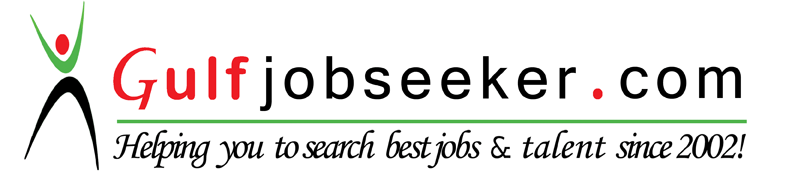 To get contact details of this candidate Purchase our CV Database Access on this link.http://www.gulfjobseeker.com/employer/services/buycvdatabase.php PERSONAL INFORMATION:Age				26 years oldSex				MaleDate of Birth			August 21, 1989Citizenship			FilipinoCivil Status			MarriedReligion			Roman Catholic
Language Spoken        	English, Arabic, TagalogPOSITION APPLY FOR:WAITER/BARISTACAREER OBJECTIVE:Maximize my learning ability and potentials to any field of working exposure to contribute to the development and growth of the company where my ability to assume responsibility and deal effectively with communication.WORK EXPERIENCE:BAREEK AL-CAHWAKINGDOM OF SAUDI ARABIASEPT. 23, 2011- NOV. 06, 2013WAITER/BARISTAWAO DEVELOPMENT CORPORATIONWAO, LANAO del SUR, PHILIPPINESDEC. 04, 2014- FEB. 04, 2015LAND AREA SUPERVISOREDUCATIONAL ATTAINMENT:VOCATIONAL: FOOD, BEVERAGES SERVICES-NCIII BARISTA                           CARENET HEALTHCARE INC.                           CHINO ROCES AVE. MAKATI CITY, PHILIPPINESHIGH SCHOOL: MINDANAO STATE UNIVERSITY WAO HIGH SCHOOL                                          WAO, LANAO del SUR, PHILIPPINES                                          S.Y 2005-2006ELEMENTARY: WESTERN WAO ELEMENTARY SCHOOL                                         WAO, LANAO del SUR                                         S.Y 2001-2002OTHER SKILLS & ABILITIES:Ability to multi-task various activities and duties.Ability to set and achieve goals within the allowed span of time.Strong analytical and problem solving skills.People-oriented with excellent public relations skills.Flexible, very enthusiastic and can work under pressure.Microsoft Office Package